7. SINIF FEN  BİLİMLERİ SORULARI1-Galiba yemeği biraz fazla kaçırmışım. Karbonhidrat, protein, yağ ve vitamin. Hepsinden yedim. Ama bunlardan bir tanesi midemde kimyasal sindirime uğradı. Bu besin sizce aşağıdakilerden hangisidir? 
A) Karbonhidrat 
B) Yağ 
C) Protein 
D) Mineral2-Aşağıdaki organ ve yapıların hangisinde kimyasal sindirim gerçekleşmez? 
A) Ağız 
B) Mide 
C) İnce bağırsak 
D) Yemek borusu3-
I - Böbrek 
II - Karaciğer 
III - Akciğer 
IV - Pankreas 
Yukarıdakilerden hangileri sindirime yardımcı organlardandır? 
A) I ve II 
B) I ve III 
C) II ve III 
D) II ve IV4-Aşağıdakilerden hangisi sindirimin amacıdır? 
A) Onarım 
B) Besinleri, hücre zarından geçebilecek kadar küçültmek 
C) Enzim sentezlemek 
D) Karnımızı doyurmak5-Aşağıda verilen organlardan hangisi vücudumuzda oluşan atık maddelerin atılmasında görev almaz? 
A) Böbrek 
B) Karaciğer 
C) Safra kesesi
D) Akciğer6-Zehirli bir madde olan amonyağın üreye çevrildiği organ hangisidir? 
A) Böbrek 
B) Karaciğer 
C) Deri 
D) Akciğer7-Boşaltım sisteminin sağlığını korumak için;
I. Bol miktarda su içilmeli
II. İdrar uzun süre tutulmamalı
III. Aşırı tuzlu baharatlı yiyeceklerden uzak durulmalı
İfadelerinden hangileri doğrudur? 
A) I – III 
B) I – II – IIII 
C) I – III 
D) Yalnız I8-Aşağıdakilerden hangisi boşaltım sistemi hastalığıdır? 
A) Böbrek yetmezliği 
C) Gastrit 
B) Reflü 
D) Kabızlık9-
I. Duyu organlarını yönetir. 
II. Vücudun dengesini sağlar. 
III. Bilgileri depolar.
Yukarıdakilerden hangileri sadece beynin görevidir? 
A) Yalnız I 
B) I ve III 
C) II ve III
D) I,II ve III10-Aşağıdakilerden hangisi merkezi sinir sistemini oluşturan yapılar arasında yer almaz? 
A) Beyin 
B) Beyincik 
C) Omurilik 
D) Vücut sinirleri11-Refleks, dış çevreden gelen bir etkiye karşı, ani olarak istem dışı verilen tepkilerdir. 
Aşağıda verilen olaylardan hangisi refleks değildir? 
A) Ayağına iğne batan bir çocuğun acıyı hissetmesi 
B) Ani bir harekete karşı göz kapağının kırpılması 
C) Parlak ışık altında göz bebeğinin küçülmesi 
D) Diz kapağına çekiçle vurulduğunda ayağın çekilmesi12-
Yanda verilen şekle göre aşağıdaki ifadelerden hangisi yanlıştır? 
A) Görüntü 1 noktasında oluşuyorsa kişi miyoptur. 
B) Görüntü 2 noktasında oluşuyorsa kişinin göz kusuru yoktur. 
C) Görüntü 3 noktasında oluşuyorsa kişi hipermetroptur. 
D) Görüntü 4 noktasında oluşuyorsa kişi kördür.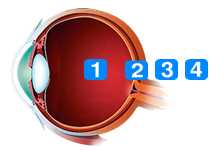 13-Aşağıdaki kısımlardan hangisi orta kulakta bulunmaz? 
A) Salyangoz 
B) Çekiç 
C) Örs 
D) Üzengi14-Aşağıdakilerden hangisi derimizin görevlerinden biri değildir? 
A) Solunuma yardımcı olmak 
B) Basınç ve sıcaklık duyumlarını almak 
C) Vücut sıcaklığını ayarlamada rol almak 
D) Beynin verdiği emirleri kaslara iletmek15-Dilinin sağ yarısı uyuşturulan bir kişi, sol tarafıyla hangi tatları alabilir? (2003 DPY)
I. Acı
II. Tatlı 
III. Ekşi 
IV. Tuzlu 

A) I - II 
B) II - III 
C) I - III - IV 
D) I - II - III – IV16-Yerden belirli bir yükseklikte bulunan bir cisim serbest bırakılıyor. 
I. Cismin potansiyel enerjisi azalır. 
II. Cismin kinetik enerjisi azalır. 
III. Cismin hızı zamanla artar. 
Bu durumda aşağıdaki ifadelerden hangileri doğrudur? 
A) I - III 
B) I – II 
C) I – II - III 
D) II – III17-Hareketli iki cismin kütleleri ve kinetik enerjileri birbirine eşit ise cisimlerde, aşağıdaki büyüklüklerden hangisi kesinlikle birbirine eşittir? 
A) Potansiyel enerji 
B) Yoğunluk 
C) hacim 
D) Hız18-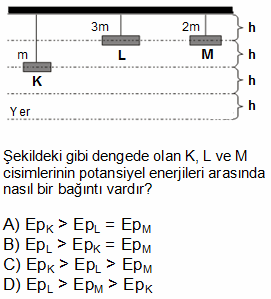 19-Aşağıdakilerin hangisinde iş yapılmamıştır. 
A) Yerdeki taşı kaldıran çocuk 
B) Sırtında çanta taşıyan çocuk 
C) Yukarı doğru atılan top 
D) Bisiklet süren çocuk20-Bir apartmanın camından düşen oyuncak için aşağıda verilen ile ilgili hangisi doğrudur? 
I. Potansiyel enerjisi azdır. 
II. Kinetik enerjisi azdır. 
A) I yanlış, II Doğru 
B) I doğru, II yanlış 
C) İkisi de doğru 
D)İkisi de yanlış21-Bir halterci halteri kaldırıp yere bırakıyor bu haltercinin enerji dönüşümleri hangi şıkta doğru verilmiştir? 
A) Kinetik enerji - çekim potansiyeli enerji - ısı enerjisi 
B) Isı enerjisi - çekim potansiyeli enerji - kinetik enerji 
C) Çekim potansiyeli enerji - ısı enerjisi - kinetik enerji 
D) Çekim potansiyeli enerji - kinetik enerji - ısı enerjisi22-I. Elementler sembollerle gösterilir.
II. Elementler formülle gösterilir.
III. Bileşikler formüllerle gösterilir.
Yukarıda verilenlerden hangileri doğrudur? 
A) Yalnız I 
B) Yalnız III
C) I, II 
D) I, III23-Atomu oluşturan temel parçacıklar aşağıdaki seçeneklerden hangisinde doğru olarak verilmiştir? 
A) Çekirdek, elektron, iyon 
B) Proton, nötron, iyon 
C) Proton, nötron, elektron 
D) Proton, nötron, katman24-Elementlerle ilgili aşağıdakilerden hangisi yanlıştır? 
A) Saf maddelerdir. 
B) En küçük yapı birimleri atomlardır. 
C) Sembollerle gösterilir. 
D) Farklı cins atomlardan oluşurlar.25-"Atomlar içi dolu parçalanamayan kürelerdir." görüşü hangi bilim insanına aittir? 
A) Thomson 
B) Rutherford 
C) Bohr
D) Dalton26- 2+ yüklü iyon için aşağıdakilerden hangisi her zaman doğrudur? 
A) Proton sayısı elektron sayısından 2 eksiktir. 
B) Proton sayısı elektron sayısından 2 fazladır. 
C) Proton sayısı nötron sayısından 2 fazladır. 
D) Proton sayısı nötron sayısından 2 eksiktir27-Aşağıda su dolu renksiz cam bir bardağa bırakılmış kalem kırık gibi görülmektedir.
Bunun nedeni aşağıdakilerden hangisidir? 
A) Işığın kırılması 
B) Işığın soğurulması 
C) Işığın yansıması 
D) Işığın renklerine ayrılması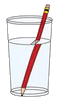 28-
Yanda verilen prizmadan çıkan ışınları sırası ile yazacak olursak, 2 ve 5 numaralı yerlere hangi renkler gelmelidir? 

A) Turuncu ve Yeşil 
B) Mavi ve Kırmızı 
C) Turuncu ve Mavi 
D) Mavi ve Sarı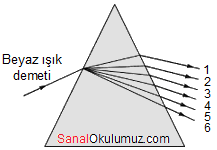 
29-Aşağıda verilen renk gruplarından hangisi sadece ana renkleri içerir? 
A) Yeşil, Mavi, Sarı 
B) Mavi, Kırmızı, Yeşil 
C) Beyaz, Siyah, Kırmızı 
D) Sarı, Yeşil, Kırmızı30-Evlerin dış kapılarında gelen kişileri görebilmek için gözetleme deliğinde aşağıdakilerden hangisi kullanılır? 
A) Kalın kenarlı mercek 
B) İnce kenarlı mercek 
C) Tümsek ayna 
D) Çukur ayna31-
Şekildeki elektrik devresinde hangi lambalar yanar? 

A) 1, 2, 3, 4 
B) 1, 3 
C) 4 
D) 2, 3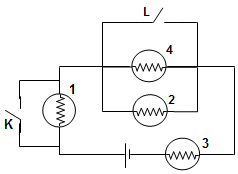 32-
Yukarıda verilen devredeki bir pilin gerilimi 1,5 volt, ampulün direnci ise 1,5 ohm dur. Ampermetrede okunan değer kaç Amperdir? 

A) 0,5      B) 1,5      C) 3      D) 4,5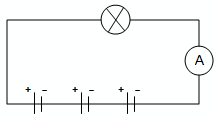 33-Bir elektrik devresinde akım şiddetini değiştirmeye yarayan araç aşağıdakilerden hangisidir? 
A) Reosta 
B) Voltmetre 
C) Ampermetre 
D) Ohmmetre34-Aşağıdakilerden hangisi basıncı arttırmak için yapılmıştır? 
A) Traktörlerin toprağa saplanması için geniş tekerlekli yapılması 
B) Rayların şekil bozukluğuna uğramaması için trende tekerlek sayısının arttırılması 
C) Meyvenin daha rahat kesilmesi için bıçağın keskinleştirilmesi 
D) Karda daha rahat yürümek için kar ayakkabısı kullanılması35-Aşağıdaki aletlerden hangisi basıncı azaltmak amacıyla yapılmıştır. 
A) Dozerlerin tekerinin geniş yapılması 
B) Jiletin ucunun keskin yapılması 
C) Çivinin ucunun sivri yapılması 
D) Topluiğne ucunun sivriltilmesi-36-Şekildeki kaplara aynı yükseklikte farklı sıvılar konulmuştur. Sıvıların, kapların tabanına yaptıkları basınçların farklı olduğu ölçülmüştür. Bunun nedeni aşağıdakilerden hangisidir? 
A) Sıvıların yoğunluklarının farklı olması 
B) Kapların genişliğinin farklı olması 
C) Kapların tabanlarının farklı olması 
D) Kapların şekillerini farklı olması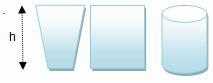 37-Aşağıdakilerden hangisi popülasyondur? 
A) Ankara’daki küçük baş hayvanlar 
B) Van gölündeki balıklar 
C) Akdeniz’in bitki örtüsü 
D) Karadeniz’deki hamsiler38-Aşağıdakilerden hangisi ekosistemdir? 
A) Konya ovasında yaşayan bir köstebek 
B) Konya ovasındaki buğdaylar 
C) Konya ovasındaki bitkiler ve hayvanlar 
D) Konya ovası ve tüm canlıları39-Fosil yakıtların aşırı tüketimi hangisine neden olmaz? 
A) İklimler değişir. 
B) Solunum yolu hastalıkları artar. 
C) Balık türleri artar. 
D) Bitki çeşitliliği azalır.40-Aşağıda verilen gök cisimlerinden hangisi ya da hangileri kendiliğinden ısı ve ışık yayabilir? 
I. Gezegen
II. Yıldız
III.Meteor
A) Yalnız I 
B) Yalnız II 
C) I ve II 
D) II ve III41-Aşağıda kuyruklu yıldızlar hakkında verilen bilgilerden hangisi ya da hangileri doğrudur? I. Gezegenler gibi Güneş etrafında elips şeklindeki yörüngede dolanır. 
II. Toz, çakıl ve gaz bulutundan oluşur. 
III. Isı ve ışık kaynağıdır. 
A) Yalnız I 	B) II ve III    C) I ve II        D) I ve III42-Güneş'e en yakın olan gezegen aşağıdakilerden hangisidir? 
A) Merkür 
B) Jüpiter 
C) Neptün 
D) Uranüs43-Yıldızın göz kırpması adı verilen olay nasıl gerçekleşir? 
A) Yıldızın yanıp sönmesiyle 
B) Yıldız ışınının atmosferden geçerken kırılmasıyla 
C) Göz kırpmamızla 
D) Yıldızın önünden, başka gök cisimlerinin geçmesiyle44-Aşağıda verilen ifadelerden hangisi ya da hangileri doğrudur? I. Güneş Sistemi, Samanyolu Galaksisi'nin bir parçasıdır. 
II. Güneş Sistemi, Samanyolu Galaksisi'nin dışındadır. 
III.Güneş Sistemi, Samanyolu Galaksisi'ne yakındır. 

A) Yalnız I 
B) Yalnız II 
C) I ve II 
D) I ve III1-C2-D3-D4-B5-C6-B7-B8-A9-B10-D11-A12-D13-A14-D15-D16-A17-D18-D19-B20-B21-A22-D23-C24-D25-D26-B27-A28-C29-B30-A31-A32-C33-A34-C35-A36-A37-D38-C39-C40-B41-C42-A43-B44-A